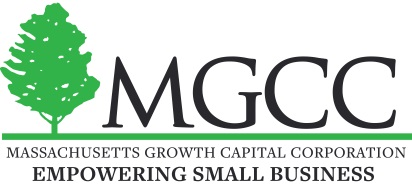 MICRO LOAN APPLICATIONGeneral Terms and Conditions:Other Information Required as Attachments:For MGCC Use Only:Open to Massachusetts-based businessesUp to 6-year note/6-year amortizationLoan amounts $5,000 to $50,000All asset lien on the businessMinimum credit score of 575 (no prior or pending charge offs by creditors permitted)No prepayment penaltyPersonal guarantee required of all owners with 20% or more interest in the companyIneligible businesses include but are not limited to: companies involved in real estate investment, multi-level marketing, adult entertainment or firearms.Loan requests greater than $20,000 must have been previously denied credit from another lending institution. A copy of denial letter must accompany this applicationNo prepayment penalty2-3 years business and personal tax returnsProjections for next fiscal yearYear-to-Date business financial statementsIf the loan request is greater than $20,000 and you have been denied credit from another lending institution for this financing need, provide a copy of denial letter I: BUSINESS INFORMATIONI: BUSINESS INFORMATIONI: BUSINESS INFORMATIONI: BUSINESS INFORMATIONBusiness name (legal): ______________________________________Business name (legal): ______________________________________Business phone: _____________________________________ Business phone: _____________________________________ Business address (street, apt. #): ______________________________Business address (street, apt. #): ______________________________City, State, ZIP: ______________________________________City, State, ZIP: ______________________________________Is this business a franchise?     □ Yes     □ NoIs this business a franchise?     □ Yes     □ NoIf yes, name of franchise: ______________________________If yes, name of franchise: ______________________________Please provide a brief description of your business: ______________________________________________________________________________________________________________________________________________________________________________________________________________________________Please provide a brief description of your business: ______________________________________________________________________________________________________________________________________________________________________________________________________________________________Please provide a brief description of your business: ______________________________________________________________________________________________________________________________________________________________________________________________________________________________Please provide a brief description of your business: ______________________________________________________________________________________________________________________________________________________________________________________________________________________________Please provide a brief description of your business: ______________________________________________________________________________________________________________________________________________________________________________________________________________________________Please provide a brief description of your business: ______________________________________________________________________________________________________________________________________________________________________________________________________________________________Please provide a brief description of your business: ______________________________________________________________________________________________________________________________________________________________________________________________________________________________Please provide a brief description of your business: ______________________________________________________________________________________________________________________________________________________________________________________________________________________________How long has your business been in operation?_____________________________________________________________________________________________What is the legal structure of your business?□ C-Corp     □ S-Corp     □ LLC     □ Sole Proprietorship     □ Other_________________□ C-Corp     □ S-Corp     □ LLC     □ Sole Proprietorship     □ Other_________________□ C-Corp     □ S-Corp     □ LLC     □ Sole Proprietorship     □ Other_________________Do you own 100% of the business?□ Yes     □ No□ Yes     □ No□ Yes     □ NoIf no, please list owners with more than 20% interest in the company (each will have to fill out a separate application and provide personal income taxes):_______________________________________________________________________________________________________________If no, please list owners with more than 20% interest in the company (each will have to fill out a separate application and provide personal income taxes):_______________________________________________________________________________________________________________If no, please list owners with more than 20% interest in the company (each will have to fill out a separate application and provide personal income taxes):_______________________________________________________________________________________________________________If no, please list owners with more than 20% interest in the company (each will have to fill out a separate application and provide personal income taxes):_______________________________________________________________________________________________________________Number of employees, including yourself: ________________________Number of employees, including yourself: ________________________Number of employees, including yourself: ________________________Full time: ______     Part time: _____II: OWNER’S PERSONAL INFORMATIONII: OWNER’S PERSONAL INFORMATIONII: OWNER’S PERSONAL INFORMATIONFull name: ______________________________  % of Ownership:  ___________   Email address: _______________________________Full name: ______________________________  % of Ownership:  ___________   Email address: _______________________________Full name: ______________________________  % of Ownership:  ___________   Email address: _______________________________Full name: ______________________________  % of Ownership:  ___________   Email address: _______________________________Home address (street, apt. #): __________________________________Home address (street, apt. #): __________________________________Home address (street, apt. #): __________________________________City, State, ZIP: ____________________________________Home phone: _______________________________________________Home phone: _______________________________________________Home phone: _______________________________________________Cell phone: _______________________________________Date of Birth (month, day, year): _______________________________Date of Birth (month, day, year): _______________________________Date of Birth (month, day, year): _______________________________Social Security number/TIN: ________________________Have you received a loan from MGCC in the past?     □ Yes     □ NoHave you received a loan from MGCC in the past?     □ Yes     □ NoHave you received a loan from MGCC in the past?     □ Yes     □ NoAnnual salary earned from your business:     $__________________Annual salary earned from your business:     $__________________Annual salary earned from your business:     $__________________Personal Assets     Cash:     $__________________Personal Assets     Cash:     $__________________Personal Assets     Cash:     $__________________Personal Liabilities      Mortgage:     $________________                                 Home value:     $____________                                 Home value:     $____________                                 Home value:     $____________                                       Credit cards:     $______________                                 Other ____________________:     $__________                                 Other ____________________:     $__________                                 Other ____________________:     $__________                                       Other ____________:     $__________III: OWNER #2 PERSONAL INFORMATIONFull name: ______________________________  % of Ownership:  ___________   Email address: _______________________________Full name: ______________________________  % of Ownership:  ___________   Email address: _______________________________Full name: ______________________________  % of Ownership:  ___________   Email address: _______________________________Home address (street, apt. #): __________________________________City, State, ZIP: ____________________________________City, State, ZIP: ____________________________________Home phone: _______________________________________________Cell phone: _______________________________________Cell phone: _______________________________________Date of Birth (month, day, year): _______________________________Social Security number/TIN: ________________________Social Security number/TIN: ________________________Have you received a loan from MGCC in the past?     □ Yes     □ NoAnnual salary earned from business:     $__________________Personal Assets     Cash:     $__________________Personal Liabilities      Mortgage:     $________________Personal Liabilities      Mortgage:     $________________                                 Home value:     $____________                                       Credit cards:     $______________                                       Credit cards:     $______________                                 Other ____________________:     $__________                                        Other ____________:     $__________                                        Other ____________:     $__________IV: LOAN REQUESTAmount Requested: $ ____________________________Use of Funds: ___________________________________________________________________________________________________Use of Funds: ___________________________________________________________________________________________________Use of Funds: ___________________________________________________________________________________________________V: APPLICATION QUESTIONSV: APPLICATION QUESTIONSHave you ever declared personal or business bankruptcy?Have you ever declared personal or business bankruptcy?□ Yes     □ NoIf yes, was your bankruptcy discharged or dismissed more than 12 months ago?If yes, was your bankruptcy discharged or dismissed more than 12 months ago?□ Yes, Date: ____________Have you ever been arrested or convicted of a crime?Have you ever been arrested or convicted of a crime?□ Yes     □ NoAre you a U.S. citizen or legal resident?Are you a U.S. citizen or legal resident?□ Yes     □ NoIf the loan request is greater than $20,000, have you applied for and been denied credit from another lending institution for this financing need?If the loan request is greater than $20,000, have you applied for and been denied credit from another lending institution for this financing need?□ Yes     □ NoIf yes, what is the name of the lending institution and the date of denial letter?If yes, what is the name of the lending institution and the date of denial letter?Lending Institution: _________________
Date of Denial: ___________________VI: PERSONAL AND BUSINESS DEBT SCHEDULEVI: PERSONAL AND BUSINESS DEBT SCHEDULEVI: PERSONAL AND BUSINESS DEBT SCHEDULEVI: AUTHORIZATION FOR VERIFICATION OF INFORMATIONVI: AUTHORIZATION FOR VERIFICATION OF INFORMATIONPlease read carefully before signing inquiry Please read carefully before signing inquiry The information contained in this statement is provided to induce MGCC to extend or to continue the extension of credit to the undersigned or to others upon the guarantee of the undersigned. The undersigned acknowledge and understand that MGCC is relying on the information provided herein in deciding to grant or continue credit or to accept a guarantee thereof. Each of the undersigned represents warrants and certifies that the information provided herein is true, correct and complete.  Each of the undersigned agrees to notify MGCC immediately and in writing of any change in name, address, or employment and of any material adverse change (1) in any of the information contained in this statement or (2) in the financial condition of any of the undersigned or (3) in the ability of any of the undersigned to perform its (or their) obligations to MGCC.  In the absence of such notice or a new and full written statement, this should be considered as a continuing statement and substantially correct.  If the undersigned fail to notify MGCC as required above, or if any of the information herein should prove to be inaccurate or incomplete in any material respect, MGCC may declare the indebtedness of the undersigned or the indebtedness guaranteed by the undersigned, as the case may be, immediately due and payable.  By signing below, you authorize MGCC to make or have made any credit, employment or investigation inquiry that MGCC determines appropriate for the extension of credit, periodic evaluation of your account or the collection of amounts owed to MGCC.  If you ask, you will be informed whether a consumer report was requested, and if a report was requested, you will be informed of the name and address of the consumer reporting agency that furnished the report.  Each of the undersigned authorizes MGCC to answer questions about your credit experience with MGCC.  As long as any obligation or guarantee of the undersigned to MGCC is outstanding, the undersigned shall supply annually an updated financial statement.  This personal financial statement and any other financial or other information that the undersigned give to MGCC shall be MGCC’s property.The information contained in this statement is provided to induce MGCC to extend or to continue the extension of credit to the undersigned or to others upon the guarantee of the undersigned. The undersigned acknowledge and understand that MGCC is relying on the information provided herein in deciding to grant or continue credit or to accept a guarantee thereof. Each of the undersigned represents warrants and certifies that the information provided herein is true, correct and complete.  Each of the undersigned agrees to notify MGCC immediately and in writing of any change in name, address, or employment and of any material adverse change (1) in any of the information contained in this statement or (2) in the financial condition of any of the undersigned or (3) in the ability of any of the undersigned to perform its (or their) obligations to MGCC.  In the absence of such notice or a new and full written statement, this should be considered as a continuing statement and substantially correct.  If the undersigned fail to notify MGCC as required above, or if any of the information herein should prove to be inaccurate or incomplete in any material respect, MGCC may declare the indebtedness of the undersigned or the indebtedness guaranteed by the undersigned, as the case may be, immediately due and payable.  By signing below, you authorize MGCC to make or have made any credit, employment or investigation inquiry that MGCC determines appropriate for the extension of credit, periodic evaluation of your account or the collection of amounts owed to MGCC.  If you ask, you will be informed whether a consumer report was requested, and if a report was requested, you will be informed of the name and address of the consumer reporting agency that furnished the report.  Each of the undersigned authorizes MGCC to answer questions about your credit experience with MGCC.  As long as any obligation or guarantee of the undersigned to MGCC is outstanding, the undersigned shall supply annually an updated financial statement.  This personal financial statement and any other financial or other information that the undersigned give to MGCC shall be MGCC’s property.APPLICANT SIGNATURE_______________________________________              DATE________________APPLICANT SIGNATURE_______________________________________              DATE________________Date received:Date business contacted if incomplete:Approved ____________Declined _________Date closed:Date client notified: